Professional summaryA result-oriented IT Service Professional with 5 years of experience as Technical Consultant & Support Engineer in Information Technology (IT) industry. Proven work experience as Technical Support Engineer, IT Help Desk Engineer or similar role for software as well as machine devices.Bachelor of Engineering in Computer from Mumbai University - 2013 with 60.00%.                   	   Diploma in Computer Engineering from Mumbai University - 2010 with 75.31%			S.S.C from MSBSHSE - 2010 with 82.92%	WORK Technical Consultant | Wipro LimitedJan 2017 – Jan 2019Responsible for:Acting as a technical support to clients having queries or issues regarding office 365 applications, through a series of actions either via remote applications, phone or email.Operational assistance to customers for issues related to Microsoft SQL while backup/restore data, installation or update.Maintaining an internal database to log various issues reported by users & the solution provided for them, so that the same can be referred by the team members in future cases. Achievements:Constantly achieving personal and team targets by obtaining multiple customer satisfaction surveys (C-SAT) and appreciations.Software Support and Database Admin| Cybersol Technologies Pvt. LtdJuly 2016 – Jan 2017Responsible for:As Software Support:Connecting & communicating with clients for support on software related queries.Releasing the updated version of software on Client's server.Coordinating with the Developer team for bugs and errors in the software for further analysis.As Database Administrator:Taking data backup of the client's database periodically and before releasing the updated version of software to safeguard the data.Executing queries on the client's database to make the necessary changes as requested by the developer team.Achievements:Performing a dual responsibility, I was able to maintain client's satisfaction by providing timely resolution, thereby increasing company’s sales and maintaining healthy relations, in interest of company, with current clients.Technical Support Engineer| Wipro InfotechMar 2014 – Oct 2015Responsible for:Providing technical support for Vodafone's product/portal (Vodafone Location Tracker - VLT) which was user for tracking vehicles.Assisting users in proper usage & implementation of Vodafone security Device Manager (VSDM), an MDM device, used for controlling and securing corporate dedicated devices.Simultaneously, presenting and promoting VLT and VSDM to clients.Applying restrictions on usage of corporate owned devices as required by the client.Resolving Data Card Connectivity issues for clients.Achievements:Recipient of multiple rewards such as Best fresher award and best executive awards. Also, I was able to promote VSDM to different clients by giving appropriate knowledge and explaining its significanceMicrosoft SQL: Installation, Backup and Restore, Execute queries, error solving, Recovery models.Microsoft Office 365 Click to Run (C2R): Installation and Repair office 365 on multiple systems through network, installing on different platforms/operating systems, problem solving for office 365 applications.Windows Operating system: Installation and Fixing errors, troubleshooting issues for windows OS Hardware/Software.Personal information:Date of Birth:  	14th October 1991                                         	Languages Known: 	English, Hindi, Marathi and UrduMarital Status:	MarriedNationality:		IndianVisa Status:		 Residence (Spouse sponsored)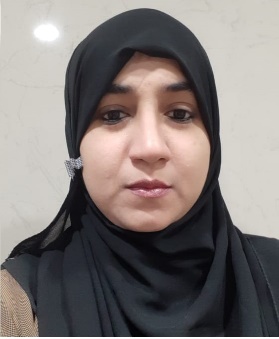 Shazeen-391667@2freemail.com 